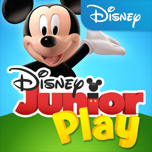 _____________________________________________________________________________________________Scary Beasties brings the magic of its popular 
Disney Junior Play App to 5 new territoriesLondon, September, 29, 2014 – The international roll out of Disney Junior Play gathers pace with this week seeing its release in Argentina, Brazil, Norway, Holland and Spain. Developed by London-based digital agency, Scary Beasties, the hugely popular pre-school app features Disney Junior's favourite characters and shows, offering interactive mini-games, puzzles, digital sticker scenes and music videos for each. First launched in April this year in six European countries – UK, France, Germany, Italy, Sweden and Denmark – it achieved the Top Grossing 'Free App' spot in the Kids Category on iTunes.[Quote from Disney] Free to download in all the new territories, the basic Disney Junior Favourites pack includes four mini-games and a digital sticker book. Parents can then take advantage of in-app purchasing to add games, videos and more for each show: Mickey Mouse Clubhouse, Doc McStuffins, Jake and the Never Land Pirates, and Sofia the First.[Link to app store]About Scary Beasties A mobile and online games designer and developer, specialising in kids content – pre-school through to the teen market. Established in 2007 with offices in Central London, our clients include Disney, Cartoon Network, ITV, CBBC, CBeebies and Comic Relief.Contact Michelle Tierney, Media RelationsScary Beasties, 3rd Floor, 35 Little Russell Street, London, WC1A 2HH+44 (0)207 637 1938michelle@scarybeasties.com